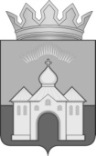 КОНТРОЛЬНО-СЧЕТНЫЙ ОРГАН МУНИЦИПАЛЬНОГО ОБРАЗОВАНИЯ КАНДАЛАКШСКИЙ РАЙОН. Кандалакша, ул. Первомайская, д.34, оф. 325 тел. 9-26-70,  факс 9-20-20ЗАКЛЮЧЕНИЕ № 7на проект муниципального правового актаг. Кандалакша                                                                                               25 октября 2016 годарешения Совета депутатов  муниципального образования  Кандалакшский район  «О приостановлении действия отдельных положений  решения Совета депутатов  муниципального образования  Кандалакшский район от 27.02.2014 № 198 «Об утверждении Положения о бюджетном процессе в муниципальном образовании Кандалакшский район» (с изменениями внесенными решением Совета депутатов от 23.10.2015 № 158) и об установлении срока внесения проекта решения Совета депутатов муниципального образования Кандалакшский район «О бюджете муниципального образования Кандалакшский район на 2017 год и плановый период 2018 и 2019 годов»Заключение Контрольно-счетного органа на проект решения Совета депутатов муниципального  образования Кандалакшский район  «О приостановлении действия отдельных положений  решения Совета депутатов  муниципального образования  Кандалакшский район от 27.02.2014 № 198 «Об утверждении Положения о бюджетном процессе в муниципальном образовании Кандалакшский район» и об установлении срока внесения проекта решения Совета депутатов муниципального образования Кандалакшский район «О бюджете муниципального образования Кандалакшский район на 2017 год и плановый период 2018 и 2019 годов»  (далее - Заключение) подготовлено в соответствии с:  -	Бюджетным кодексом Российской Федерации; -	Положением «О Контрольно-счетном органе муниципального образования Кандалакшский район»   (утверждено решением Совета депутатов  от 26.10.2011 № 445);	На основании:- 	пункта 2 раздела I плана работы Контрольно-счетного органа на 2016 год, утвержденного председателем 30.12.2015г.;-	приказа председателя Контрольно-счетного органа от 25.10.2016 № 01-10/20.	Согласно пункту 4 статьи 6 Федерального закона от 02.06.2016 № 158-ФЗ «О приостановлении действия отдельных положений Бюджетного кодекса Российской Федерации и внесении изменений в отдельные законодательные акты Российской Федерации» в 2016 году срок внесения местной администрацией проекта муниципального правового акта представительного органа муниципального образования о местном бюджете устанавливается муниципальным правовым актом представительного органа муниципального образования.Рассмотрев представленный проект муниципального правового акта Контрольно-счетный орган, вносит редакционные поправки: Контрольно-счетный орган предлагает Совету депутатов муниципального образования Кандалакшский район  рассмотреть проект решения Совета депутатов  муниципального образования  Кандалакшский район  «О приостановлении действия отдельных положений  решения Совета депутатов  муниципального образования  Кандалакшский район от 27.02.2014 № 198 «Об утверждении Положения о бюджетном процессе в муниципальном образовании Кандалакшский район» (с изменениями внесенными решением Совета депутатов от 23.10.2015 № 158) и об установлении срока внесения проекта решения Совета депутатов муниципального образования Кандалакшский район «О бюджете муниципального образования Кандалакшский район на 2017 год и плановый период 2018 и 2019 годов» с учетом настоящего заключения.  Председатель                                                                                             Н.А. Милевская   Пункт проекта решения Приостановление действия до 01.01.2017 гПоложения о бюджетном процессе (от 27.02.2014 № 198, с изменениями от 23.10.2015 № 158)Предлагаемый проектПоправки  и предложения КСО2.Статья 23 «Внесение проекта решения Совета депутатов о районном бюджете на рассмотрение в Совет депутатов муници-пального образования Кандалакшский район»1. Администрация муни-ципального образования вносит одобренный проект решения Совета депутатов о районном бюджете на очередной финансовый год и плановый период на рассмотрение Совета депутатов не позднее 15 ноября текущего финансово-го года.Администрация муниципального образования вносит проект решения Совета депутатов муниципального образования Кандалакшский район «О бюджете муниципального образования Кандалакшский район на 2017 год и плановый период 2018 и 2019 годов» не позднее 01 декабря 2016 года. Администрация муниципального образования вносит проект решения Совета депутатов муниципального образования Кандалакшский район «О бюджете муниципального образования Кандалакшский район на 2017 год и плановый период 2018 и 2019 годов» на рассмотрение Совета депутатов не позднее 01 декабря 2016 года.3.Статья 27 «Рассмотрение во втором чтении проекта решения о районном бюджете на очередной финансовый год и плановый период»Субъекты правотвор-ческой инициативы не позднее 10 дней после принятия в первом чтении проекта решения о районном бюджете на очередной финансовый год направляют в Совет депутатов муниципального образования поправки к показателям, рассматриваемым во втором чтении, в соответствии с установленной формой (прилагается).Субъекты правотворческой инициативы не позднее 7 дней после принятия в первом чтении проекта решения о бюджете муниципального образования Кандалакшский район на 2017 год и плановый период 2018 и 2019 годов направляют в Совет депутатов муниципального образования поправки к показателям, рассматриваемым во втором чтении, в соответствии с установленной формой.Без замечаний